ПАСПОРТ ПРОЕКТАI.   Структура и этапы разработки образовательного проекта.Название проекта: «В театр играем - речь развиваем»Автор проекта:Шапошникова Светлана Владимировна, старший воспитатель МОУ Детский сад № 370 Красноармейского района ВолгоградаТип проекта: По доминирующей деятельности: исследовательско-творческий 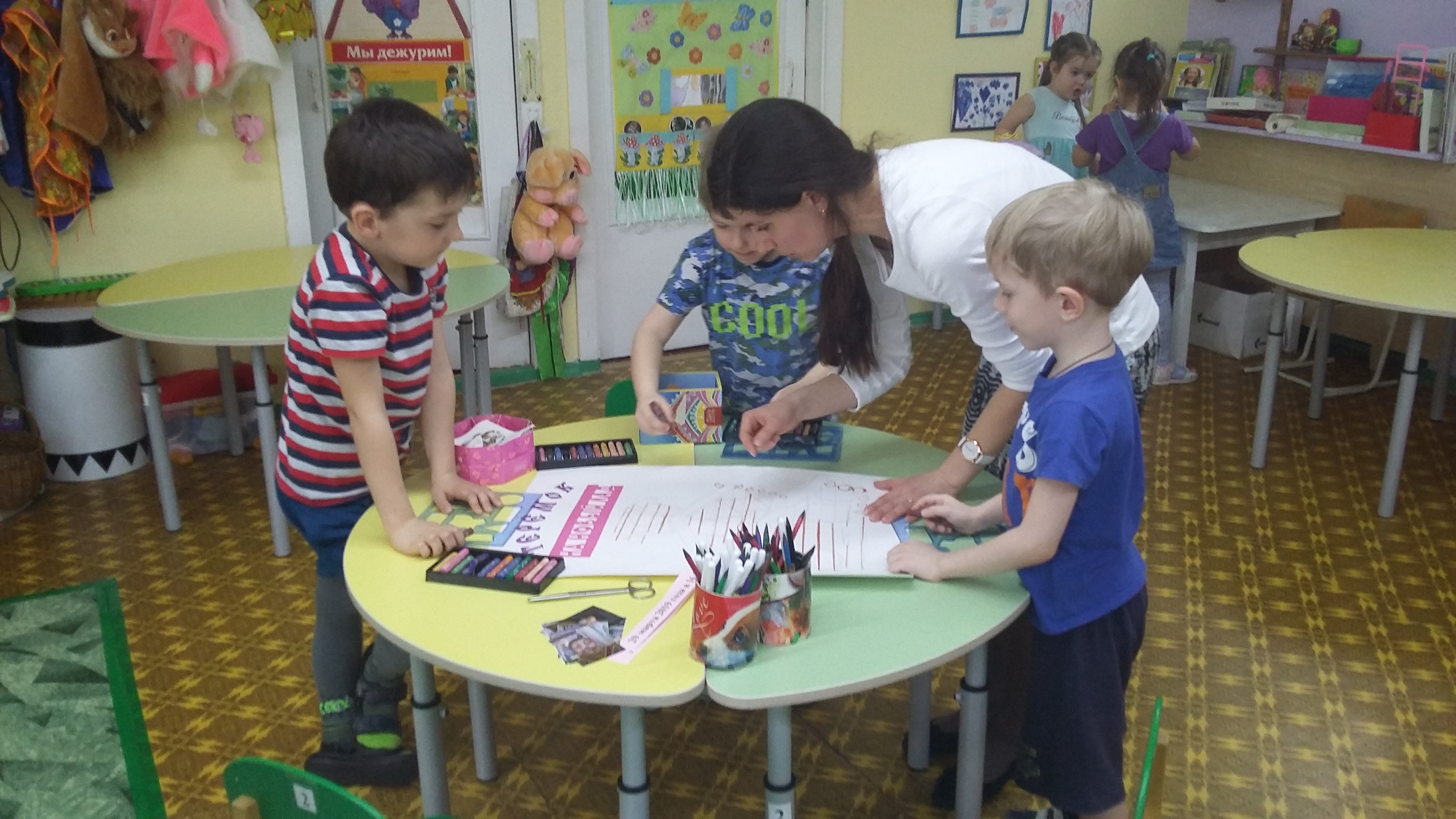 По характеру содержания: ребёнок и семьяПо характеру участия ребенка: участник от зарождения идеи до получения результата.По характеру контактов: в контакте с семьёй.По количеству участников: фронтальныйПо продолжительности: краткосрочный – 2 неделиВид проекта: групповойЦели проектаЦель педагогическая: Совершенствовать самостоятельную связную речь  детей в процессе  театрализованной игры.Цель детская: узнать, как создают спектакли, что для этого нужно?Задачи проекта:1. Пробудить у детей интерес к театру.2. Развивать монологическую речь детей посредством импровизаций словами и творческой игры;3. Развивать связную речь посредством метода коллажирования.4. Вызвать у детей интерес к игре, пробудить мотив к разворачиванию творческой деятельности.Место реализации проекта: муниципальное дошкольное образовательное учреждение «Детский сад № 370 Красноармейского района Волгограда», старшая группа № 6.II. АКТУАЛЬНОСТЬ ПРОЕКТАОдним из важных приобретений ребенка в дошкольном детстве является овладение родной речью. Ведь речь – это не только средство общения, но и орудие мышления, творчества. Овладение связной монологической речью является высшим достижением речевого воспитания дошкольников, а ясная и правильная речь - это залог продуктивного общения, уверенности, успешности.Для развития выразительной речи необходимо создание условий, в которых каждый ребенок мог бы передать свои эмоции, чувства, желания и взгляды, как в обычном разговоре, так и публично, не стесняясь слушателей. Огромную помощь в этом оказывают организация театрализованной деятельности. В театрализованной деятельности ребенок раскрепощается, передает свои творческие замыслы, получает удовлетворение от деятельности. Театрализованная деятельность способствует раскрытию личности ребенка, его индивидуальности, творческого потенциала. Ребенок имеет возможность выразить свои чувства, переживания, эмоции, разрешить свои внутренние конфликты. Поэтому, данный проект позволит сделать жизнь наших воспитанников интересной и содержательной, наполненной яркими впечатлениями, интересными делами, радостьюИ наконец, главное, проект «В театр играем – речь развиваем» актуален, прежде всего, потому, что в настоящее время важнейшими задачами дошкольной организации в соответствии с ФГОС ДО являются усвоение детьми общечеловеческих ценностей, развитие внимания, мышления, расширение словаря, общего кругозора, формирование у воспитанников творческих способностей, творчества.2.1. Концепция проектаВ проекте реализуется деятельностный подход, в процессе которого обеспечиваются  основные этапы  и логика любой деятельности:мотивация к игре;определение темы и цели игры;выбор игровых средств, распределение  ролей;апробация и корректировка выбранных ролей и путей для достижения цели (апробирование различных вариантов);достижение игровой цели;осознание результатов игры.Данный деятельностный метод является одним из ключевых в концепции современного развивающего обучения (А.А.Леонтьев).Этот метод предполагает не передачу детям готовых знаний в объяснительно-иллюстративной форме, а создание таких условий, при которых дети с помощью педагога сами находят способ решения проблемы.Дидактические принципы, которые особенно важны для организации театрализованной деятельности с дошкольниками.Принцип психологической  комфортности (дети чувствуют себя «как дома);Принцип творчества (креативности) максимальная ориентация на творческое начало, приобретение детьми собственного опыта творческой деятельности;Принцип целостного представления о мире. Здесь речь идёт не просто о формировании научной картины мира, но и о личностном  отношении ребёнка к полученным знаниям, умение применить их в своей практической деятельности;Принцип вариативности. Данный принцип предполагает развитие у детей «вариативного мышления, то есть понимания возможности различных вариантов решения задачи;Принцип минимакса. Данный принцип позволяет учесть индивидуальные особенности детей и обеспечить им продвижение вперёд своим темпом. Так один ребёнок ограничится минимумом, а другой – возьмёт всё и пойдёт дальше. 2.2. Гипотеза проекта: Если дошкольники создадут совместно со взрослыми спектакль по предложенному сценарию, с самостоятельным подбором декораций и костюмов то у них расширится кругозор, поднимется самооценка, улучшится речь, разовьются творческие способности.2.3. Краткое содержание проекта:Данный проект направлен на стимуляцию познавательно-речевого развития, организацию совместной творческой  деятельности педагогов, детей и родителей в ходе подготовки и создании спектакля. Работа над проектом будет  способствовать усвоению детьми общечеловеческих ценностей, расширению словаря, общего кругозора, развитию коммуникативных навыков у дошкольников, формированию у воспитанников творческих способностей, творчества.2.4. Ожидаемые результаты: 1. Расширятся представления детей о театре.2. В процессе театрализованной игры обогатиться словарный запас; улучшиться связная речь и её выразительность;3. Родители будут вовлечены в процесс проекта группы; 4. Будут созданы:  афиша, программа, подобран сценарий,  костюмы,  декорации и реквизиты к спектаклю;5. Участники проекта представят театрализованную постановку спектакля по сказке «Теремок» на новый лад, детям из других возрастных групп. В функциональном модуле «Игровая» появятся мини-костюмерная, мобильная ширма для игровой и театральной деятельности, занавес для театрализованных постановок. В функциональном модуле «Творчество» появятся:  коллекция афиш,  костюмы,  декорации и реквизиты к спектаклю; в качестве дидактического материала коллажи «Театр», «Кто участвует в постановке спектакля?»; альбом «Аквагрим».В функциональном модуле «Музыка» появятся видеозаписи о театре, картотека музыкальных произведений детских сказок и мультфильмов.2.4. Оценка  результатов проектной деятельности будет отслеживаться через: беседы с детьми; наблюдение за детьми в ходе создания проекта в  совместной и самостоятельной  деятельности (художественной, познавательной, коммуникативной, игровой,  деятельности родителей и детей).III.  Технология проекта и этапы реализации плана (подготовительный, деятельностный, презентационный и итоговый).Iэтап - подготовительный (планирование)Задача: Создание условий для осознания детьми поставленной проблемы, принятие задач для реализации темы проекта.Групповой сбор. Проблемная ситуация «Что мы знаем о театральных спектаклях?»Выдвинута проектная идея «Как создаётся спектакль?                   Программа действий по теме проектаIIэтап - практическийРеализация  плана проекта через различные виды деятельности (творческую, игровую, продуктивную)Задача:Создание условий для реализации детьми поставленной проблемы.Реализация плана по модулям активности в группеIII этап - презентационный (презентация материалов проекта)Презентация продукта проекта детьми и родителямиКоллаж «Театр», «Кто участвует в постановке спектакля?»;Альбом «Аквагрим»;Книжки-самоделки со сказками, пьесами подобранными детьми и родителями «Театральные сказки»;Выставка творческих работ «Каким я вижу своего героя?»Коллекции афиш и реклам;Детская афиша к спектаклю;Показ театрализованной постановки сказки «Теремок» на новый лад.Презентация продукта проекта педагогомКомпьютерная презентация проекта на педсовете, семинаре, круглом столе МОУ, районе;Участие в конкурсе по проектной деятельности;Обмен опытом на районном, городском методическом объединении, семинаре-практикуме.IV этап - контрольный (диагностический)Анализ эффективности проектной деятельности для развития детейПоказатели мониторинга:Владение способами познавательной деятельностиУмение использовать различные источник информацииКоммуникативные и адаптивные умения работать в сотрудничестве, принимать чужое мнение, противостоять трудностямСамоорганизация: умение  ставить цель, составлять и реализовывать план.Что мы знаем о театре, о том, кто ставит спектакль?Что мы хотим узнать?Что сделать, чтобы узнать?Театр – это большое, красивое здание, там показывают спектакли.В театре есть артисты, они репетируют роли и играют в спектаклях.Спектакли бывают детские и для взрослых.Театры бывают разные (у нас в группе есть кукольный театр, пальчиковый и т.д.).Какие ещё бывают театры, чем они отличаются?Как артисты готовятся к постановке спектакля?Трудно ли быть артистом?Кто работает в театре и помогает ставить спектакли?Как зрители узнают, какой будет спектакль?Что такое декорации?Поискать в Интернете.Встретиться с теми, кто работает в театре, с артистами, и спросить у них.Спросить у мамы и папы.Сходить в театр в нашем городе.Рассмотреть иллюстрации.№ п/пМероприятияУчастникиФункциональный модуль «Игровая»1Беседа о театре с использованием метода коллажирования.Воспитатель и детиФункциональный модуль «Игровая»2Просмотр видеофрагментов о различных видах театров.Воспитатель и детиФункциональный модуль «Игровая»3Беседа – диалог с детьми о создателях спектакляВоспитатель и детиФункциональный модуль «Игровая»4Презентация домашнего театра: дети и родителиВоспитатель, дети и родителиФункциональный модуль «Игровая»5Изготовление коллажа «Кто участвует в постановке спектакля?».- Что нам для этого понадобится?- Кто хочет принять участие?- Как зрители узнают, какой будет спектакль?Воспитатель и детиФункциональный модуль «Игровая»6Составление описательных рассказов о героях прослушанных сказок посредством коллаж технологииВоспитатель и детиФункциональный модуль «Игровая»7Игры в пересказывание сказок и историй наоборотВоспитатель и детиФункциональный модуль «Игровая»8Сюжетно-ролевые игры на вхождение в образ и формирование связной выразительной речи.Воспитатель и детиФункциональный модуль «Игровая»10Творческие игры со словомВоспитатель и детиФункциональный модуль «Игровая»11Театральные игры на формирование культуры поведения в театре. Воспитатель и детиФункциональный модуль «Игровая»12Моделирование игрового сюжета сказки «Теремок» на новый ладВоспитатель и дети«Музыка»13Прослушивание песенок из мультфильмов и сказок.Для театрализованного спектакля.Воспитатель и дети12Выставка творческих работ «Каким я вижу своего героя?».Воспитатель и детиФункциональный модуль «Творчество»13Что такое декорации?Кто сможет этим заняться?Воспитатель, дети и родителиФункциональный модуль «Творчество»Игра-конструирование здания театра.Воспитатель и детиФункциональный модуль «Творчество»14Оформление альбома «Аквагрим» о разных вариантах нанесения образного грима.- Кто хочет принять участие в его оформлении?- Сколько для этого понадобится времени?Воспитатель, дети и родителиФункциональный модуль «Творчество»15Изготовление билетов для игры «Театр».- Кто хочет принять участие в их изготовлении?- Где в группе вы будете это делать?- К какому дню сделаете?Воспитатель и детиФункциональный модуль «Творчество»17Оформление коллекции афиш и реклам (с помощью родителей, сотрудников).- Кто сможет этим заняться?Воспитатель, дети и родителиФункциональный модуль «Творчество»18Изготовить афишу к спектаклю?Кто будет делать афишу для спектакля. Разобрать варианты афиш, предложенные детьми.Воспитатель и детиФункциональный модуль «Игровая»19Экскурсия в костюмерную Детского сада Функциональный модуль «Игровая»20Гримёрная мастерская: дети и родители Воспитатель, дети и родителиФункциональный модуль «Игровая»21Театрализованная постановка сказки «Теремок» на новый лад (детям других групп, родителям)Воспитатель, дети и родители